扬急救之帆，为生命护航 ——西安市第一医院急救培训做客青年科学家论坛稿件来源：护理部 任燕萍      编辑：杨光      上传时间：2018年12月24日       12月22日，第二届青年科学家社会责任论坛在古都西安如期召开，来自全国各个专业青年才俊和科技需求方代表约230人参会。23日上午，论坛特邀西北大学附属第一医院（西安市第一医院）副院长邵景做急救科普分享，题目为“1+2+x进校园，扬急救之帆，为生命护航”。
       本次青年科学家社会责任论坛邀请了许多来自全国中小学校长参加会议，旨在将高深的科技知识转化为通俗易懂的语言，用学生们易于接受的形式传播出去，培养中小学生热爱自然，热爱科学的意识，同时帮扶贫困山区的学生教育。
作为论坛压轴的讲座，邵景副院长从医院的援外行动、中小学生视力普查到针对中小学生的“1+2+x”急救培训项目做了介绍，特别是“黄金4分钟”，心肺复苏的培训现状等做了深度讲解。我们的项目是期望经过培训一个中小学生，让她将知识传播给自己的父母，通过学生父母再影响更多的人，使更多的人掌握急救的方法，成为能够自救，提供急救援助的“第一目击者”。
       尽管时间已经是中午时分，也挡不住青年才俊的学习热情，特别是由急诊护士带来的模拟人急救模拟演练，将现场气氛推向了高潮！大家纷纷从座位起身，围在讲台周围，拿出手机录制演练视频，生怕错过重点内容。人群中不停地有人发问，邵景院长、护士杨琦、师蒙都耐心地给予解答。
       演练结束，还有科学家意犹未尽，围在场边进行心肺复苏操作练习。
       虽然已近年末，为了将急救知识带给更多的人，西安市第一医院的医护人员在急救培训的路上不曾停歇，点燃急救之火，让生命重新发光……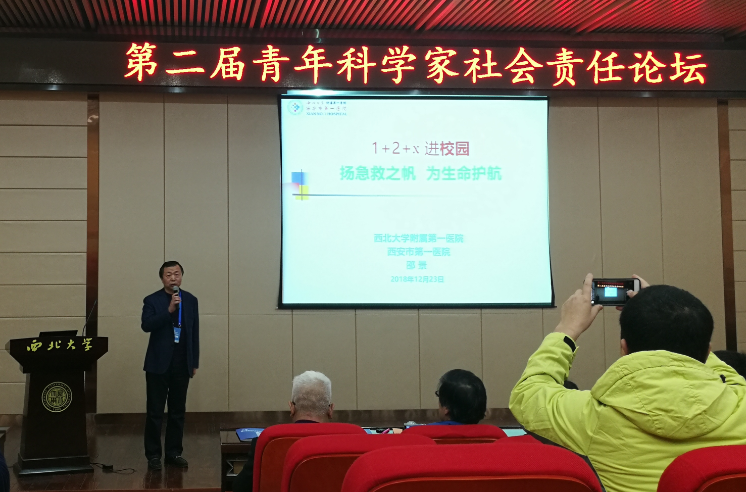 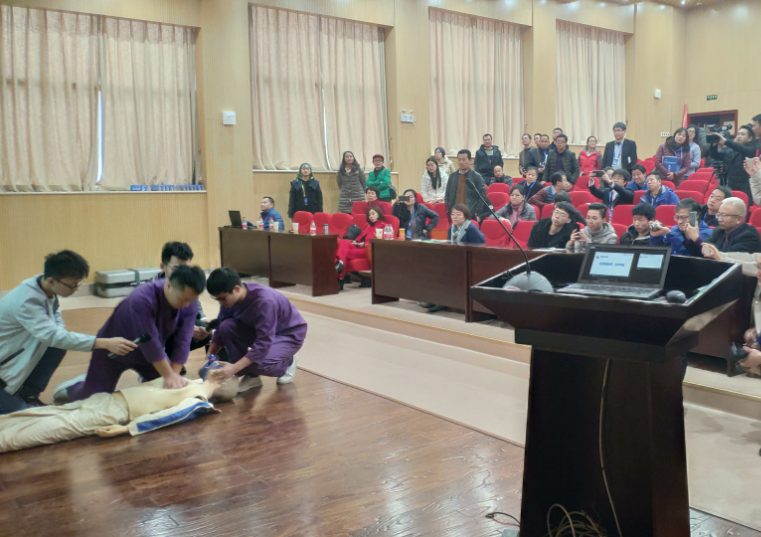 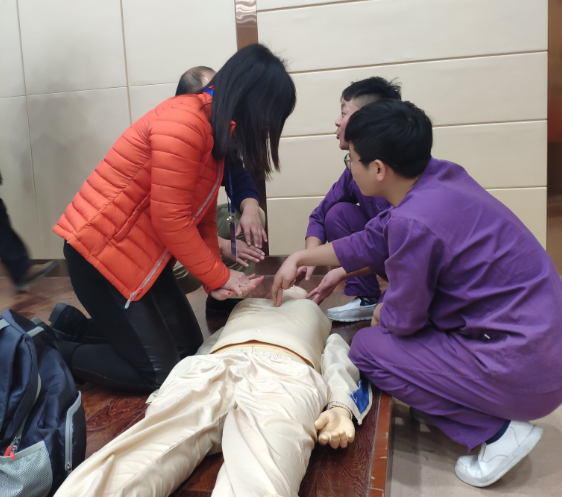 